Zadania do wykonania na komputerze (3 p.) Do tekstu w ramce zastosuj następujące ustawienia akapitów:Dla pierwszego akapitu zastosuj wcięcie pierwszego wiersza na 3 cm.Ustaw wcięcia pozostałych akapitów z prawej strony na 2 cm.W ostatnim akapicie, przed drugim zdaniem, zastosuj ręczny podział wiersza.(3 p.) Zastosuj narzędzie Malarz formatów, aby tekst w prawej kolumnie wyglądał identycznie jak w lewej.(2 p.) Sformatuj równania w prawej kolumnie, aby wyglądały tak, jak te w lewej kolumnie.(2 p.) Skorzystaj z Edytora równań i zapisz w pustej komórce wzór widoczny w komórce po prawej stronie.(4 p.) Na przedostatniej stronie tego dokumentu zaprojektuj tabelę według wzoru poniżej. Zastosuj scalanie komórek, kierunek tekstu, cieniowanie komórek, zmniejsz rozmiar wstawianego obrazu. Wykorzystaj Schowek, aby skopiować obrazek widoczny pod tabelą.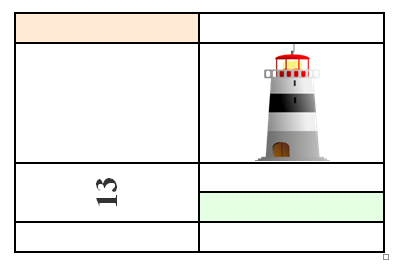 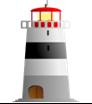 (2 p.) Na ostatniej stronie tego dokumentu znajdują się znane polskie przysłowia. Umieść je w dwóch kolumnach zgodnie z poniższym wzorem. 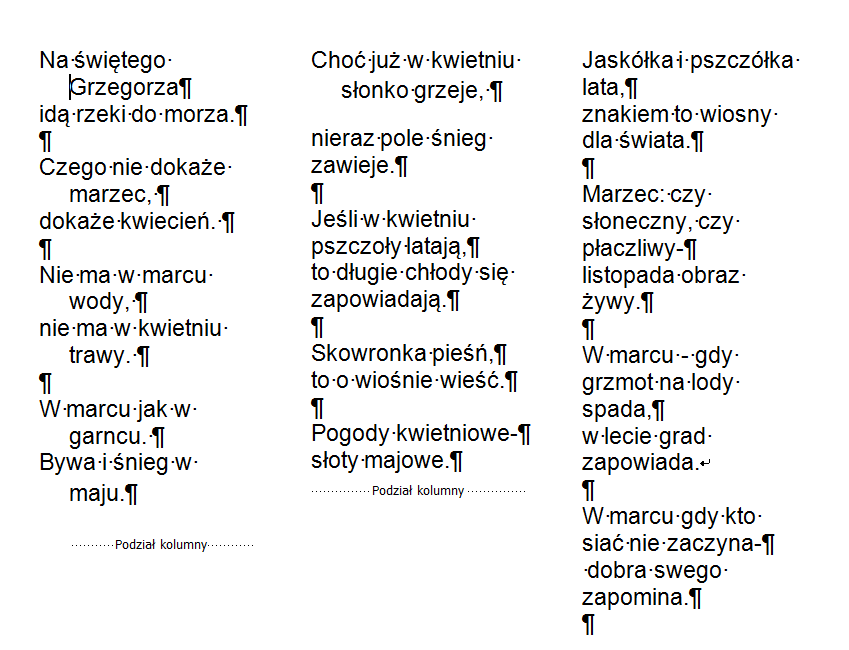 (2 p.) Zmodyfikuj nagłówek zadania – dopisz z lewej strony swoje imię i nazwisko. W stopce ustaw numerację stron dla całego sprawdzianu.Praca  ucznia – zad. 6Na świętego Grzegorzaidzie zima do morza.Czego nie dokaże marzec, dokaże kwiecień. Nie ma w marcu wody, nie ma w kwietniu trawy. W marcu jak w garncu. Bywa i śnieg w maju.Choć już w kwietniu słonko grzeje, nieraz pole śnieg zawieje.Jeśli w kwietniu pszczoły latają,to długie chłody się zapowiadają.Skowronka pieśń,to o wiośnie wieść.Pogody kwietniowe,słoty majowe.Jaskółka i pszczółka lata,znakiem to wiosny dla świata.Marzec, czy słoneczny, czy płaczliwy,listopada obraz żywy.W marcu, gdy grzmot na lody spada,w lecie grad zapowiada.
W marcu gdy kto siać nie zaczyna,dobra swego zapomina.Nie należy naciskać klawisza Enter na końcu każdego wiersza składającego się na dany akapit.Gdy tekst nie mieści się w danym wierszu, jest automatycznie przenoszony do następnego.Naciśnięcie kombinacji klawiszy Shift + Enter powoduje przejście do nowego wiersza bez tworzenia nowego akapitu. Jest to tzw. ręczny podział wiersza.Tekst oryginalnyTekst sformatowany z użyciem 
Malarza formatówPrzed wydrukowaniem dokumentuZanim zdecydujemy się na wydruk dokumentu, powinniśmy dokładnie sprawdzić jego zawartość i poprawić wszystkie zauważone błędy. Jeśli zaś nie jesteśmy pewni pisowni jakiegoś wyrazu, zazwyczaj sięgamy do słownika ortograficznego.Przed wydrukowaniem dokumentuZanim zdecydujemy się na wydruk dokumentu, powinniśmy dokładnie sprawdzić jego zawartość i poprawić wszystkie zauważone błędy. Jeśli zaś nie jesteśmy pewni pisowni jakiegoś wyrazu, zazwyczaj sięgamy do słownika ortograficznego.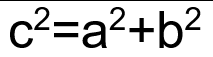 c2=a2+b2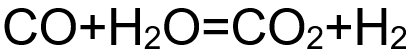 CO+H2O=CO2+H2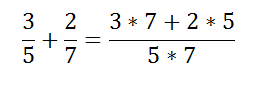 